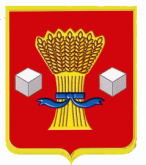 АдминистрацияСветлоярского муниципального района Волгоградской области ПОСТАНОВЛЕНИЕот  26.07. 2016                    № 1162О внесении изменений в постановление администрации Светлоярского муниципального района Волгоградской области от 29.12.2015 №1855«О создании комиссии по вопросам обеспечения контроля за соблюдением правил благоустройства, чистоты и порядка Светлоярского муниципального района Волгоградской области»         В связи с изменением в кадровом составе администрации Светлоярского  муниципального района,  руководствуясь Уставом Светлоярского муниципального района, п о с т а н о в л я  ю:1. Внести в постановление администрации Светлоярского муниципального района Волгоградской области от 29.12.2015 №1855                 «О создании комиссии по вопросам обеспечения контроля  за соблюдением правил благоустройства, чистоты и порядка» следующие изменения: 1.1. Исключить из состава комиссии по вопросам обеспечения контроля за соблюдением правил благоустройства, чистоты и порядка в Светлоярском муниципальном районе Волгоградской области Карнаухову Е.В., Тощеву Т.И. и Почевалова Н.Д..1.2. Ввести в состав комиссии по вопросам обеспечения контроля за соблюдением правил благоустройства, чистоты и порядка в Светлоярском муниципальном районе Волгоградской области:- Пугачеву Ольгу Александровну, специалиста 1 категории отдела           по ГО и ЧС, ООС и Э администрации Светлоярского муниципального района Волгоградской области, секретарь комиссии;- Новикова Владимира Васильевича, ведущего специалиста юридического отдела администрации Светлоярского муниципального района Волгоградской области, член комиссии;- Лунева Александра Яковлевича, главу Дубовоовражного сельского поселения Светлоярского муниципального района Волгоградской области, член комиссии (по согласованию).2. Отделу по муниципальной службе, общим и кадровым                вопросам (Иванова Н.В.) администрации Светлоярского  муниципального района Волгоградской области разместить настоящее                        постановление на официальном сайте Светлоярского муниципального района Волгоградской области;3. Контроль над исполнением настоящего постановления возложить на заместителя главы администрации Светлоярского муниципального района    Ю.Н. Усков.Глава муниципального района                                                            Б.Б. КоротковЕ.В. Карнаухова